                                                           ΕΡΤ Α.Ε.ΤΜΗΜΑ ΔΙΕΘΝΩΝ ΤΗΛΕΟΠΤΙΚΩΝ ΕΚΠΟΜΠΩΝΔΟΡΥΦΟΡΙΚΟ ΠΡΟΓΡΑΜΜΑ         Εβδομαδιαίο    πρόγραμμα  25/03/17 -  31/03/17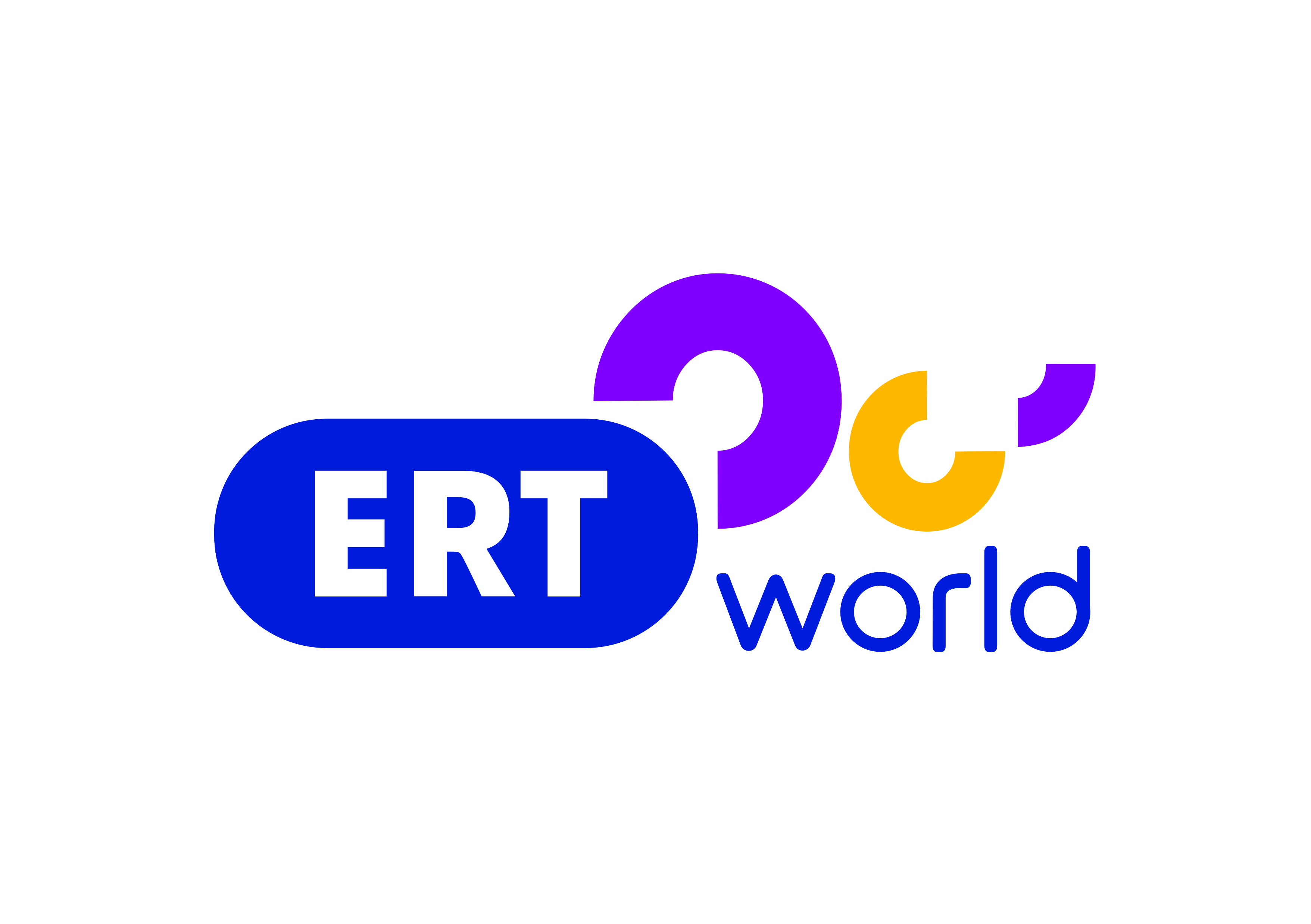  Σύνθεση και Ροή Προγράμματος                                ΣΑΒΒΑΤΟ   25/307.00        ΜΑΖΙ ΤΟ ΣΑΒΒΑΤΟΚΥΡΙΑΚΟ11.00        ΠΑΡΕΛΑΣΗ12.30        ΔΕΝ ΕΙΣΑΙ ΜΟΝΟΣ   «τουρκοκρατία»13.30        ΕΛΛΗΝΙΚΟ ΝΤΟΚΙΜΑΝΤΕΡ  «Διονύσιος Σολωμός»14.30        Ο ΑΘΑΝΑΣΙΟΣ ΔΙΑΚΟΣ ΣΤΗΝ ΤΕΧΝΗ 15.00        ΔΕΛΤΙΟ ΕΙΔΗΣΕΩΝ16.00        ΕΡΤ report17.00         Η ΜΗΧΑΝΗ ΤΟΥ ΧΡΟΝΟΥ18.00         ΔΕΛΤΙΟ ΕΙΔΗΣΕΩΝ18.30         ΕΣ ΑΥΡΙΟΝ ΤΑ ΣΠΟΥΔΑΙΑ – ΠΟΡΤΡΕΤΑ ΤΟΥ ΑΥΡΙΟ 19.00         ΟΙΝΟΣ Ο ΑΓΑΠΗΤΟΣ20.00          ΑΠΟ ΑΓΚΑΘΙ ΡΟΔΟ      20.55          ΚΕΝΤΡΙΚΟ ΔΕΛΤΙΟ ΕΙΔΗΣΕΩΝ22.00          ΕΝΑΛΛΑΚΤΙΚΑ ARTΟΠΟΙΗΜΑΤΑ-------------------------------------------------------------------------------------------------23.00         ΔΕΝ ΕΙΣΑΙ ΜΟΝΟΣ   «τουρκοκρατία»00.00         ΕΛΛΗΝΙΚΟ ΝΤΟΚΙΜΑΝΤΕΡ  «Διονύσιος Σολωμός»         Ο  ΑΘΑΝΑΣΙΟΣ  ΔΙΑΚΟΣ  ΣΤΗΝ  ΤΕΧΝΗ01.30         Η ΜΗΧΑΝΗ ΤΟΥ ΧΡΟΝΟΥ02.30          ΕΡΤ report03.30         ΑΠΟ ΑΓΚΑΘΙ ΡΟΔΟ04.30          ΕΣ ΑΥΡΙΟΝ ΤΑ ΣΠΟΥΔΑΙΑ – ΠΟΡΤΡΕΤΑ ΤΟΥ ΑΥΡΙΟ05.00          ΟΙΝΟΣ Ο ΑΓΑΠΗΤΟΣ06.00          ΕΝΑΛΛΑΚΤΙΚΑ ARTΟΠΟΙΗΜΑΤΑ                                       ΚΥΡΙΑΚΗ     26/307.00          ΟΙ ΒΙΒΛΙΟΘΗΚΕΣ ΤΗΣ ΑΘΗΝΑΣ08.00          ΘΕΙΑ ΛΕΙΤΟΥΡΓΙΑ  10.30          ΤΟΠΙΚΕΣ ΚΟΥΖΙΝΕΣ11.30          SOCIAL GROWTH12.00          ΔΕΛΤΙΟ ΕΙΔΗΣΕΩΝ12.15          ΕΠΩΝΥΜΩΣ           13.00          ΤΟ ΑΛΑΤΙ ΤΗΣ ΓΗΣ  15.00          ΔΕΛΤΙΟ ΕΙΔΗΣΕΩΝ16.00          ΠΡΟΣΩΠΙΚΑ17.00          28 ΦΟΡΕΣ ΕΥΡΩΠΗ 18.00           ΔΕΛΤΙΟ ΕΙΔΗΣΕΩΝ 18.30           ΑΝΙΜΕΡΤ19.00           ΤΑ ΣΤΕΚΙΑ           20.00          ART WEEK20.55           ΚΕΝΤΡΙΚΟ ΔΕΛΤΙΟ ΕΙΔΗΣΕΩΝ           21.30          ΣΤΗΝ ΥΓΕΙΑ ΜΑΣ----------------------------------------------------------------------------------------------00.30         ΤΟΠΙΚΕΣ ΚΟΥΖΙΝΕΣ 01.10         ΟΙ ΒΙΒΛΙΟΘΗΚΕΣ ΤΗΣ ΑΘΗΝΑΣ 02.00          ΕΠΩΝΥΜΩΣ03.00          ΠΡΟΣΩΠΙΚΑ04.00          28 ΦΟΡΕΣ ΕΥΡΩΠΗ 05.00          ART WEEK                                      ΔΕΥΤΕΡΑ   27/3
06.00           ΠΡΩΤΟ  ΔΕΛΤΙΟ ΕΙΔΗΣΕΩΝ  07.00           ΠΡΩΙΝΗ  ΖΩΝΗ07.45           ΔΕΛΤΙΟ EURONEWS08.00            ΠΡΩΙΝΗ   ΖΩΝΗ10.00           10 ΣΤΗΝ ΕΝΗΜΕΡΩΣΗ  12.00            ΔΕΛΤΙΟ ΕΙΔΗΣΕΩΝ  13.00            ΑΓΡΟWEEK14.00            ΓΕΥΣΕΙΣ ΑΠΟ ΕΛΛΑΔΑ
15.00            ΔΕΛΤΙΟ ΕΙΔΗΣΕΩΝ 16.00            ΣΤΑΣΗ ΕΡΤ 17.30             Η ΖΩΗ ΜΟΥ , Η ΥΓΕΙΑ ΜΟΥ18.00            ΔΕΛΤΙΟ ΕΙΔΗΣΕΩΝ18.15            ΑΙΘΟΥΣΑ ΣΥΝΤΑΞΗΣ 19.40           Ο ΚΟΣΜΟΣ ΤΩΝ ΣΠΟΡ  (Μ)20.30           ΣΑΝ ΣΗΜΕΡΑ ΤΟΝ 20ο ΑΙΩΝΑ20.45           Ο ΚΑΙΡΟΣ ΣΤΗΝ ΩΡΑ ΤΟΥ20.55           ΚΕΝΤΡΙΚΟ ΔΕΛΤΙΟ ΕΙΔΗΣΕΩΝ22.00          ΠΟΛΙΤΙΣΤΙΚΟ ΔΕΛΤΙΟ 22.15          ΕΡΤ FOCUS00.00           ΕΙΔΗΣΕΙΣ------------------------------------------------------------------------- 00.30           ΕΠΙΚΟΙΝΩΝΙΑ  (Μ)02.00           ΣΤΑΣΗ ΕΡΤ03.30          ΑΙΘΟΥΣΑ ΣΥΝΤΑΞΗΣ                             05.00          ΓΕΥΣΕΙΣ ΑΠΟ ΕΛΛΑΔΑ                                    ΤΡΙΤΗ        28/306.00           ΠΡΩΤΟ  ΔΕΛΤΙΟ ΕΙΔΗΣΕΩΝ  07.00           ΠΡΩΙΝΗ  ΖΩΝΗ07.45           ΔΕΛΤΙΟ EURONEWS08.00            ΠΡΩΙΝΗ   ΖΩΝΗ10.00           10 ΣΤΗΝ ΕΝΗΜΕΡΩΣΗ  12.00            ΔΕΛΤΙΟ ΕΙΔΗΣΕΩΝ  13.00            ΜΙΛΑΜΕ ΕΛΕΥΘΕΡΑ14.00            ΓΕΥΣΕΙΣ ΑΠΟ ΕΛΛΑΔΑ
15.00            ΔΕΛΤΙΟ ΕΙΔΗΣΕΩΝ 16.00            ΣΤΑΣΗ ΕΡΤ 17.30            Η ΖΩΗ ΜΟΥ , Η ΥΓΕΙΑ ΜΟΥ18.00            ΔΕΛΤΙΟ ΕΙΔΗΣΕΩΝ18.15            ΑΙΘΟΥΣΑ ΣΥΝΤΑΞΗΣ 19.40           Ο ΚΟΣΜΟΣ ΤΩΝ ΣΠΟΡ  (Μ)20.30            ΣΑΝ ΣΗΜΕΡΑ ΤΟΝ 20ο ΑΙΩΝΑ20.45           O ΚΑΙΡΟΣ ΣΤΗΝ ΩΡΑ ΤΟΥ20.55           ΚΕΝΤΡΙΚΟ ΔΕΛΤΙΟ ΕΙΔΗΣΕΩΝ22.00           ΠΟΛΙΤΙΣΤΙΚΟ ΔΕΛΤΙΟ22.15           ΕΔΩ ΠΟΥ ΤΑ ΛΕΜΕ   (Μ)23..30          ΕΠΙΚΟΙΝΩΝΙΑ  (Ε)--------------------------------------------------------------------------------01.00           ΣΤΑΣΗ ΕΡΤ02.20           ΑΙΘΟΥΣΑ ΣΥΝΤΑΞΗΣ03.45           Η ΖΩΗ ΜΟΥ, Η ΥΓΕΙΑ ΜΟΥ04.15           Ο ΚΟΣΜΟΣ ΤΩΝ ΣΠΟΡ05.00           ΓΕΥΣΕΙΣ ΑΠΟ ΕΛΛΑΔΑ                                            ΤΕΤΑΡΤΗ   29/306.00           ΠΡΩΤΟ  ΔΕΛΤΙΟ ΕΙΔΗΣΕΩΝ  07.00           ΠΡΩΙΝΗ  ΖΩΝΗ07.45           ΔΕΛΤΙΟ EURONEWS08.00           ΠΡΩΙΝΗ   ΖΩΝΗ10.00           10 ΣΤΗΝ ΕΝΗΜΕΡΩΣΗ  12.00            ΔΕΛΤΙΟ ΕΙΔΗΣΕΩΝ  13.00            ΕΙΔΙΚΕΣ ΑΠΟΣΤΟΛΕΣ14.00            ΓΕΥΣΕΙΣ ΑΠΟ ΕΛΛΑΔΑ
15.00            ΔΕΛΤΙΟ ΕΙΔΗΣΕΩΝ 16.00            ΣΤΑΣΗ ΕΡΤ 17.30            Η ΖΩΗ ΜΟΥ , Η ΥΓΕΙΑ ΜΟΥ18.00            ΔΕΛΤΙΟ ΕΙΔΗΣΕΩΝ18.15            ΑΙΘΟΥΣΑ ΣΥΝΤΑΞΗΣ 19.45           Ο ΚΟΣΜΟΣ ΤΩΝ ΣΠΟΡ  (Μ)20.30           ΣΑΝ ΣΗΜΕΡΑ ΤΟΝ 20ο ΑΙΩΝΑ20.45           O ΚΑΙΡΟΣ ΣΤΗΝ ΩΡΑ ΤΟΥ20.55           ΚΕΝΤΡΙΚΟ ΔΕΛΤΙΟ ΕΙΔΗΣΕΩΝ22.15           ΕΔΩ ΠΟΥ ΤΑ ΛΕΜΕ  (Μ)23.30           ΕΠΙΚΟΙΝΩΝΙΑ    (Μ)---------------------------------------------------------------------01.00           ΕΙΔΙΚΕΣ ΑΠΟΣΤΟΛΕΣ02.00           ΣΤΑΣΗ ΕΡΤ03.20           ΑΙΘΟΥΣΑ ΣΥΝΤΑΞΗΣ04.45           Η ΖΩΗ ΜΟΥ, Η ΥΓΕΙΑ ΜΟΥ 05.15            ΓΕΥΣΕΙΣ ΑΠΟ ΕΛΛΑΔΑ                                  ΠΕΜΠΤΗ   30/306.00          ΠΡΩΤΟ  ΔΕΛΤΙΟ ΕΙΔΗΣΕΩΝ  07.00          ΠΡΩΙΝΗ  ΖΩΝΗ07.45          ΔΕΛΤΙΟ EURONEWS08.00           ΠΡΩΙΝΗ   ΖΩΝΗ10.00          10 ΣΤΗΝ ΕΝΗΜΕΡΩΣΗ  12.00          ΔΕΛΤΙΟ ΕΙΔΗΣΕΩΝ  13.00          ALLERT 3    14.00          ΓΕΥΣΕΙΣ ΑΠΟ ΕΛΛΑΔΑ 15.00           ΔΕΛΤΙΟ ΕΙΔΗΣΕΩΝ 16.00           ΣΤΑΣΗ ΕΡΤ 17.30           Η ΖΩΗ ΜΟΥ , Η ΥΓΕΙΑ ΜΟΥ18.00           ΔΕΛΤΙΟ ΕΙΔΗΣΕΩΝ18.15           ΑΙΘΟΥΣΑ ΣΥΝΤΑΞΗΣ 19.45           Ο ΚΟΣΜΟΣ ΤΩΝ ΣΠΟΡ  (Μ)20.30           ΣΑΝ ΣΗΜΕΡΑ ΤΟΝ 20ο ΑΙΩΝΑ20.45           O ΚΑΙΡΟΣ ΣΤΗΝ ΩΡΑ ΤΟΥ20.55           ΚΕΝΤΡΙΚΟ ΔΕΛΤΙΟ ΕΙΔΗΣΕΩΝ22.00           ΠΟΛΙΤΙΣΤΙΚΟ ΔΕΛΤΙΟ22.15           ΕΔΩ ΠΟΥ ΤΑ ΛΕΜΕ  (Μ)23.30           ΕΠΙΚΟΙΝΩΝΙΑ   (Μ)---------------------------------------------------------------------01.00          ALLERT 3    02.00          ΣΤΑΣΗ ΕΡΤ03.20          ΑΙΘΟΥΣΑ ΣΥΝΤΑΞΗΣ04.45          Η ΖΩΗ ΜΟΥ ,Η ΥΓΕΙΑ ΜΟΥ05.15          ΓΕΥΣΕΙΣ ΑΠΟ ΕΛΛΑΔΑ                                 ΠΑΡΑΣΚΕΥΗ          31/3
06.00          ΠΡΩΤΟ  ΔΕΛΤΙΟ ΕΙΔΗΣΕΩΝ  07.00          ΠΡΩΙΝΗ  ΖΩΝΗ07.45          ΔΕΛΤΙΟ EURONEWS08.00          ΠΡΩΙΝΗ   ΖΩΝΗ10.00          10 ΣΤΗΝ ΕΝΗΜΕΡΩΣΗ  12.00          ΔΕΛΤΙΟ ΕΙΔΗΣΕΩΝ  13.00           ΑΝΤΙΔΡΑΣΤΗΡΙΟ 14.00          ΓΕΥΣΕΙΣ ΑΠΟ ΕΛΛΑΔΑ 15.00           ΔΕΛΤΙΟ ΕΙΔΗΣΕΩΝ 16.00           ΣΤΑΣΗ ΕΡΤ 17.30           Η ΖΩΗ ΜΟΥ , Η ΥΓΕΙΑ ΜΟΥ18.00           ΔΕΛΤΙΟ ΕΙΔΗΣΕΩΝ18.15           ΑΙΘΟΥΣΑ ΣΥΝΤΑΞΗΣ 19.45           Ο ΚΟΣΜΟΣ ΤΩΝ ΣΠΟΡ  (Μ)20.30          ΣΑΝ ΣΗΜΕΡΑ ΤΟΝ 20ο ΑΙΩΝΑ20.45          O ΚΑΙΡΟΣ ΣΤΗΝ ΩΡΑ ΤΟΥ20.55          ΚΕΝΤΡΙΚΟ ΔΕΛΤΙΟ ΕΙΔΗΣΕΩΝ22.00          ΠΟΛΙΤΙΣΤΙΚΟ ΔΕΛΤΙΟ22.15          ΕΔΩ ΠΟΥ ΤΑ ΛΕΜΕ  (Μ)23.30          ΕΠΙΚΟΙΝΩΝΙΑ  (Μ)----------------------------------------------------------------------------01.00          ΑΝΤΙΔΡΑΣΤΗΡΙΟ02.00          ΣΤΑΣΗ ΕΡΤ03.20          ΑΙΘΟΥΣΑ ΣΥΝΤΑΞΗΣ04.45          Η ΖΩΗ ΜΟΥ ,Η ΥΓΕΙΑ ΜΟΥ  05.15          ΓΕΥΣΕΙΣ ΑΠΟ ΕΛΛΑΔΑ06.00          Ο ΚΟΣΜΟΣ ΤΩΝ ΣΠΟΡ06.45          ΣΑΝ ΣΗΜΕΡΑ ΤΟΝ 20ο ΑΙΩΝΑ